マハ・サンボディ・ダルマ・サンガ・グルの御言葉 (2015年2月22日) 2015年2月22日   いかなる世界のいかなる権威も、真のダルマ（法）に反して宣言する権利はありません。適切な時に、対する反応は宇宙へと戻される事でしょう。マイトリヤ・マンガラム  Translated by: Ehko Merlo  http://maitriya.info/ja/news/181/maha-sanbodi-daruma-sanga-guru-no-okotoba-2015-nen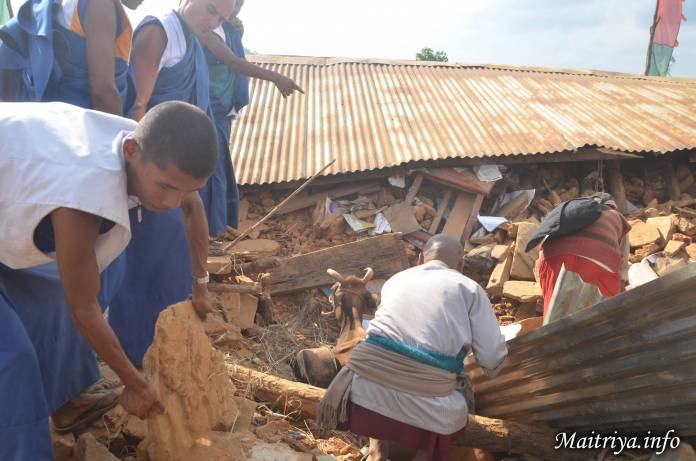 